     Azərbaycan Respublikasının                                                 Permanent Mission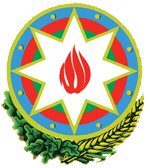            Cenevrədəki BMT Bölməsi                                          of the Republic of Azerbaijanvə digər beynəlxalq təşkilatlar yanında                                    to the UN Office and other               Daimi Nümayəndəliyi                                        International Organizations in Geneva       _______________________________________________________________________________  237 Route des Fayards, CH-1290 Versoix, Switzerland  Tel: +41 (22) 9011815   Fax: +41 (22) 9011844  E-mail: geneva@mission.mfa.gov.az  Web: www.geneva.mfa.gov.az		             		 Check against delivery34th session of the UPR Working GroupUPR of EgyptStatementdelivered by Ambassador Vaqif Sadiqov, Permanent Representative of the Republic of Azerbaijan to the UN Office and other International Organizations in Geneva13 November 2019Mr. President/Vice-President, Azerbaijan warmly welcomes the delegation of Egypt to the third cycle of UPR and commends the steps taken to promote and protect human rights with particular focus on the empowerment of women, children, youth and persons with disabilities.We also welcome the creation of a high-level standing committee on human rights to monitor the implementation of international obligations of the country.Azerbaijan offers the following recommendations to Egypt:to continue existing cooperation with the HRC and its special procedures mandate-holders;to ensure the participation of all stakeholders, particularly women, in the country’s economic development, so as to foster an inclusive long-term economic growth and well-being for all.We wish the delegation of Egypt a successful review.I thank you.